Pamulang barat, 15 maret 2014Kepada Yth,Kepala Bagian HRDDi tempatDengan hormat,Lamaran pekerjaanSaya mendapatkan info mengenai adanya lowongan pekerjaan pada perusahaan yang Bapak/Ibu pimpin dari media internet.Dengan ini saya mengajukan permohonan kerja sebagai karyawan di perusahaan yang Bapak/Ibu pimpin. Sebagai bahan pertimbangan, dalam surat ini saya lampirkan:1 lembar surat lamaran pekerjaan1 lembar curriculum vitae1 lembar salinan KTP 1 foto terakhirDengan surat permohohan ini, saya menyatakan siap untuk memberikan waktu dan tenaga apabila di perlukan dan besar harapan saya untuk dapat mengikuti tes seleksi dan wawancara. Atas perhatian Bapak/Ibu saya ucapkan terima kasih.Hormat saya,Ravi ReonaldyCurriculum VitaeDATA PRIBADI :Nama				: Ravi ReonaldyJenis Kelamin			: Laki-lakiTempat, Tanggal Lahir	: Tangerang selatan, 28 mei 1996Status Perkawinan		: Belum NikahTinggi, Berat Badan		: 172cm, 60kgAgama				: IslamAlamat				: Reni jaya JL.Surya kencana Rt 04 Rw 06  Pamulang barat – Tangerang selatan 15417Telepon			: 0857-7225-8844Email				: Ravi.reonaldy@gmail.comPENDIDIKAN FORMAL :Tahun 2001 – 2007		: SD Negeri 05 PamulangTahun 2007 – 2010		: MTS Daarul hikmah PamulangTahun 2012 – 2013		: SMA PKBM H’imats paket CPENGALAMAN KERJA :Owner di warnet keluarga 2011-2014Design stiker di deddy’s cutting stiker Pamulang 2013 selama 3 bulanBisnis Online ShopKETERAMPILANSanggup mengetik 60-70kata/menitDesign pamflet,stiker,banner, re-touch foto (adobe photoshop)Pernah mempunyai sebuah website baik wordpress , blogspot , atau pun sebuah domain dengan hostingBisa menginstall Os , software , hardwareSALINAN FOTO KTP DAN FOTO TERAKHIR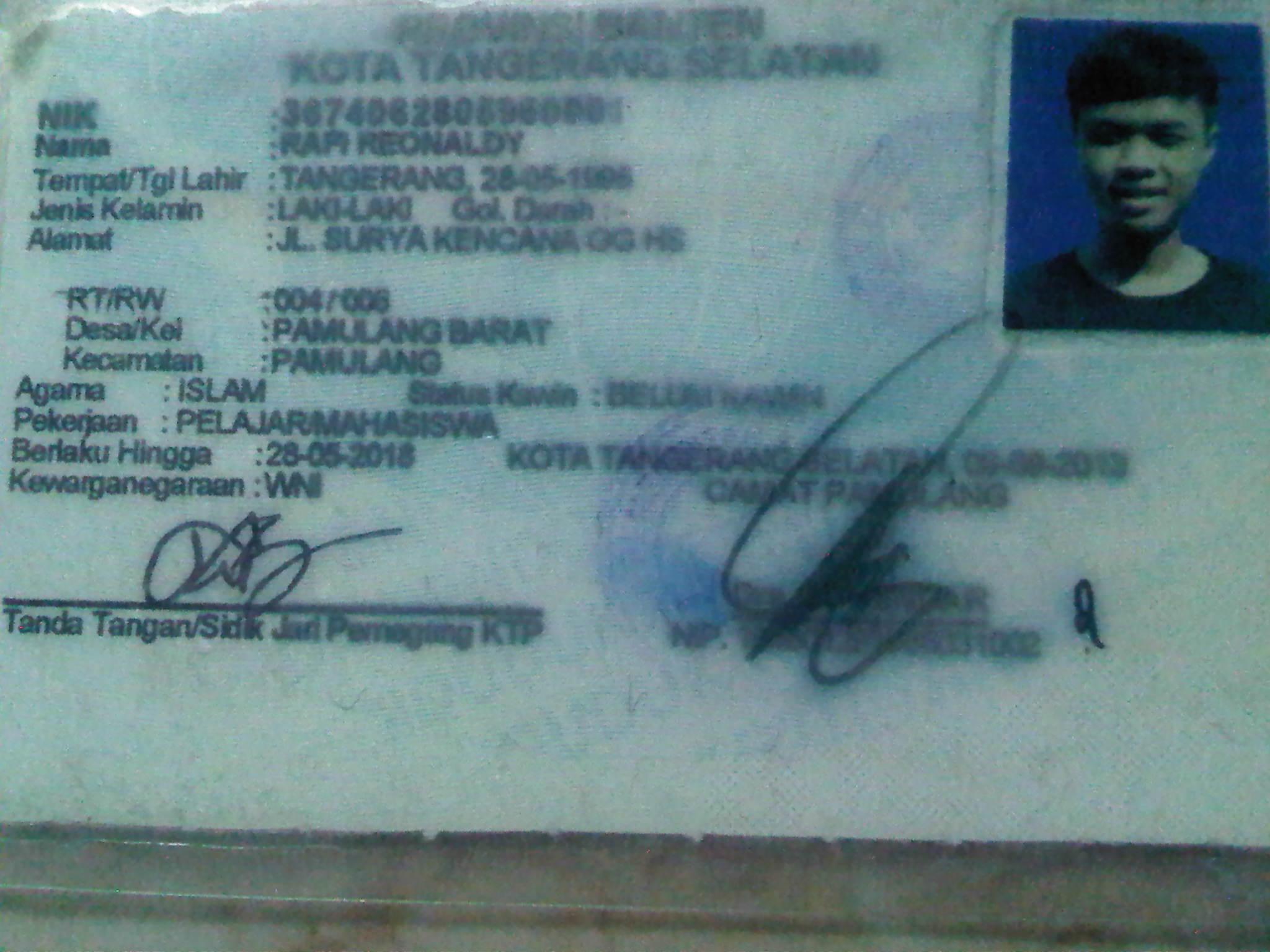 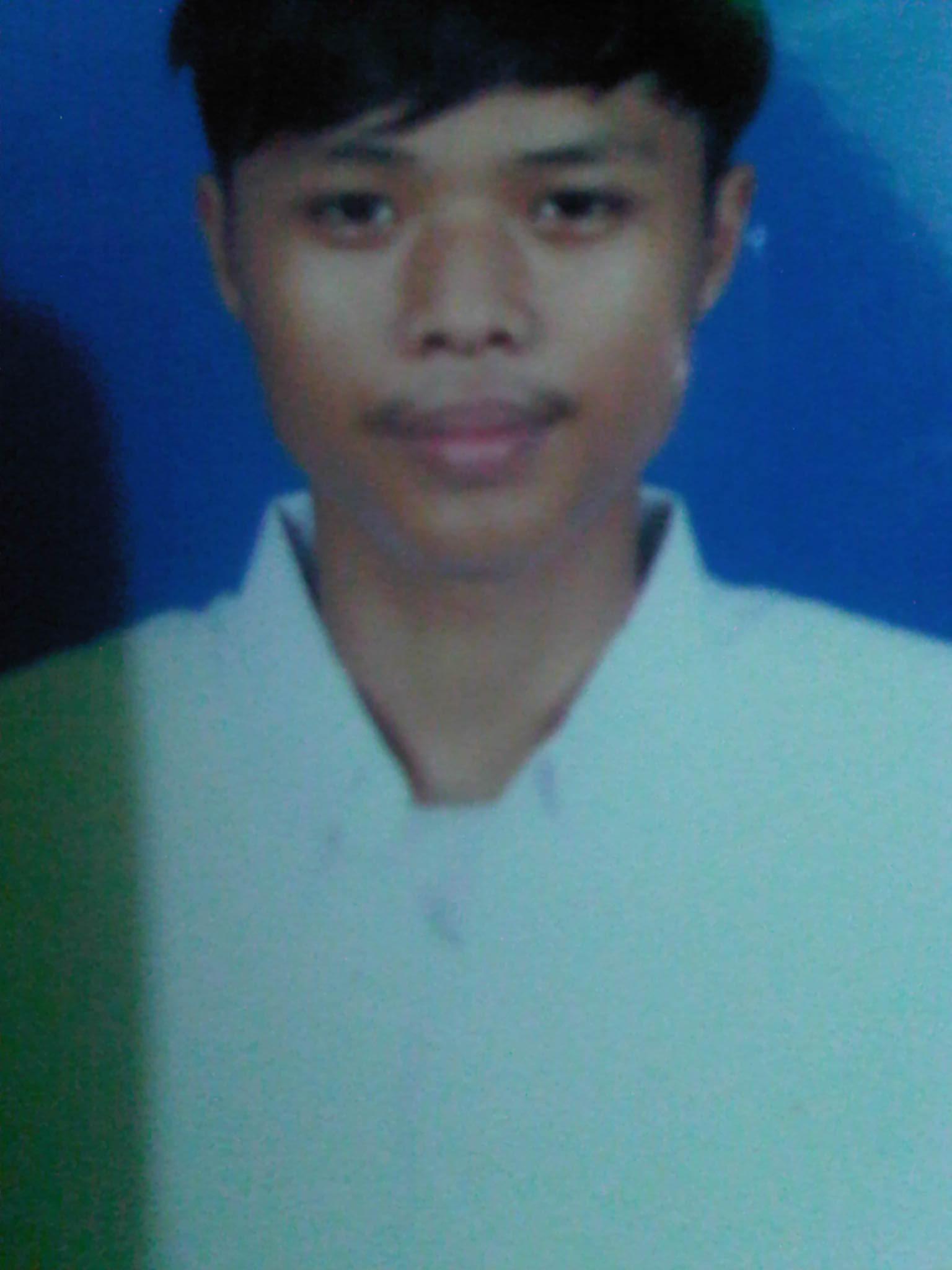 